                        			Α.Π. 8 / 14-01-2019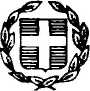 		Ημερομηνία: 31/10/2017		Αρ. Πρωτ.: 1567ΠΡΟΣΚΛΗΣΗ ΕΚΔΗΛΩΣΗΣ ΕΝΔΙΑΦΕΡΟΝΤΟΣ ΓΙΑΠΟΛΥΗΜΕΡΗ ΕΚΠΑΙΔΕΥΤΙΚΗ ΕΠΙΣΚΕΨΗ Α΄-Β΄ ΛΥΚΕΙΟΥ ΣΤΗΝ ΘΕΣΣΑΛΟΝΙΚΗΔιευκρινίζεται ότι: α) η προσφορά κατατίθεται κλειστή στο σχολείο, δεν γίνονται δεκτά emails ή fax, β) με κάθε προσφορά κατατίθεται από το ταξιδιωτικό γραφείο απαραιτήτως  βεβαίωση συνδρομής νόμιμων προϋποθέσεων λειτουργίας τουριστικού γραφείου, γ) Η επιτροπή πέραν της τιμής, θα συνεκτιμήσει την ποιότητα των παρεχόμενων υπηρεσιών, της ασφάλειας των εκδρομέων και τις αναγκαίες εγγυήσεις και δεν υποχρεούται να επιλέξει το πρακτορείο που μειοδοτεί στην ονομαστική αξία της τελικής τιμής,δ) Επιπροσθέτως ζητείται από τους παρόχους ταξιδιωτικών υπηρεσιών και Υπεύθυνη Δήλωση του Ν. 1599 / 86 για τη γειτνίαση των δωματίων στο ξενοδοχείο.                                                                                     Ο Διευθυντής                                                                                  Γεώργιος Η. Ηλιόπουλος 1ΣΧΟΛΕΙΟ1ο ΓΕΝΙΚΟ ΛΥΚΕΙΟ ΝΕΟΥ ΨΥΧΙΚΟΥ2ΠΡΟΟΡΙΣΜΟΣ/ΟΙΗΜΕΡΟΜΗΝΙΑ ΑΝΑΧΩΡΗΣΗΣΚΑΙ ΕΠΙΣΤΡΟΦΗΣΠροορισμός: ΘΕΣΣΑΛΟΝΙΚΗΑναχώρηση ΠΕΜΠΤΗ 28-03-2019 πρωί.Επιστροφή  ΚΥΡΙΑΚΗ 31-03-2019  βράδυ στο σχολείο.Εναλλακτικά: ΠΑΡΑΣΚΕΥΗ 29-03-2019 έως ΔΕΥΤΕΡΑ 01-04-2019, αντίστοιχα.3ΠΡΟΒΛΕΠΟΜΕΝΟΣ ΑΡΙΘΜΟΣ ΣΥΜΜΕΤΕ-ΧΟΝΤΩΝ   (ΜΑΘΗΤΕΣ-ΚΑΘΗΓΗΤΕΣ)140-145 μαθητές – 9 καθηγητές4ΜΕΤΑΦΟΡΙΚΟ ΜΕΣΟ/ΑΠΡΟΣΘΕΤΕΣ ΠΡΟΔΙΑΓΡΑΦΕΣΜετακίνηση οδικώς με τουριστικό λεωφορείο προς και από Θεσσαλονίκη, καθώς και προς και από τους τόπους των επιμέρους επισκέψεων.Τα λεωφορεία να είναι μονώροφα και να έχουν τη εκ του νόμου προβλεπόμενη πιστοποίηση.5ΚΑΤΗΓΟΡΙΑ ΚΑΤΑΛΥΜΑΤΟΣΠΡΟΣΘΕΤΕΣ ΠΡΟΔΙΑΓΡΑΦΕΣ(ΜΟΝΟΚΛΙΝΑ/ΔΙΚΛΙΝΑ/ΤΡΙΚΛΙΝΑ-ΠΡΩΙΝΟ Ή ΗΜΙΔΙΑΤΡΟΦΗ)Ξενοδοχείο  4* ή 5*  πλησίον (σε ακτίνα 25 χιλιομέτρων το μέγιστο) ή εντός της πόλης της Θεσσαλονίκης (θα συνεκτιμηθούν ποιότητα και απόσταση.3 διανυκτερεύσεις, από Πέμπτη 28-03-19 (βράδυ) έως και Κυριακή 31-030-19 (πρωί), ή από Παρασκευή 29-03-2019 έως Δευτέρα 01-04-2019, αντίστοιχα.Οι μαθητές σε τρίκλινα-τετράκλινα δωμάτια, στον ίδιο όροφο. Οι καθηγητές σε μονόκλινα.Πρωινό και ένα γεύμα σε μπουφέ στο ξενοδοχείο. Υποχρεωτική βεβαίωση διαθεσιμότητας δωματίων.6ΛΟΙΠΕΣ ΥΠΗΡΕΣΙΕΣ (ΠΡΟΓΡΑΜΜΑ, ΠΑΡΑΚΟΛΟΥΘΗΣΗΕΚΔΗΛΩΣΕΩΝ, ΕΠΙΣΚΕΨΗ ΧΩΡΩΝ κ.τ.λ.)Ξεναγήσεις στα βασικά αξιοθέατα του Κέντρου της πόλης (Καμάρα, Ροτόντα, Άγιος Δημήτριος, Ρωμαϊκή Αγορά), στην Άνω Πόλη και τα Κάστρα. Συνοδός του γραφείου σε όλη τη διάρκεια της εκδρομής.7ΥΠΟΧΡΕΩΤΙΚΗ ΑΣΦΑΛΙΣΗ ΕΥΘΥΝΗΣ ΔΙΟΡΓΑΝΩΤΗ ΝΑΙ8ΠΡΟΣΘΕΤΗ ΠΡΟΑΙΡΕΤΙΚΗ ΑΣΦΑΛΙΣΗ ΚΑΛΥΨΗΣ ΕΞΟΔΩΝ  ΣΕ ΠΕΡΙΠΤΩΣΗ ΑΤΥΧΗΜΑΤΟΣ  Ή ΑΣΘΕΝΕΙΑΣΝΑΙ9ΤΕΛΙΚΗ ΣΥΝΟΛΙΚΗ ΤΙΜΗ ΟΡΓΑΝΩΜΕΝΟΥ ΤΑΞΙΔΙΟΥ(ΣΥΜΠΕΡΙΛΑΜΒΑΝΟΜΕΝΟΥ  Φ.Π.Α., δημοτικών φόρων και εισόδων σε μουσεία)ΝΑΙ10ΕΠΙΒΑΡΥΝΣΗ ΑΝΑ ΜΑΘΗΤΗ(ΣΥΜΠΕΡΙΛΑΜΒΑΝΟΜΕΝΟΥ Φ.Π.Α., δημοτικών φόρων και εισόδων σε μουσεία)ΝΑΙ11ΚΑΤΑΛΗΚΤΙΚΗ ΗΜΕΡΟΜΗΝΙΑ ΚΑΙ ΩΡΑ ΥΠΟΒΟΛΗΣ ΠΡΟΣΦΟΡΑΣΤρίτη  22/01/2019 και ώρα 14:0012ΗΜΕΡΟΜΗΝΙΑ ΚΑΙ ΩΡΑ ΑΝΟΙΓΜΑΤΟΣ ΠΡΟΣΦΟΡΩΝΤρίτη  22/01/2019 και ώρα 14:3013ΡΗΤΡΑ ΑΘΕΤΗΣΗΣ ΟΡΩΝ ΣΥΜΒΑΣΗΣ20% του συνολικού ποσού. Αυτό θα πληρωθεί την επομένη της επιστροφής, στο χώρο του σχολείου.